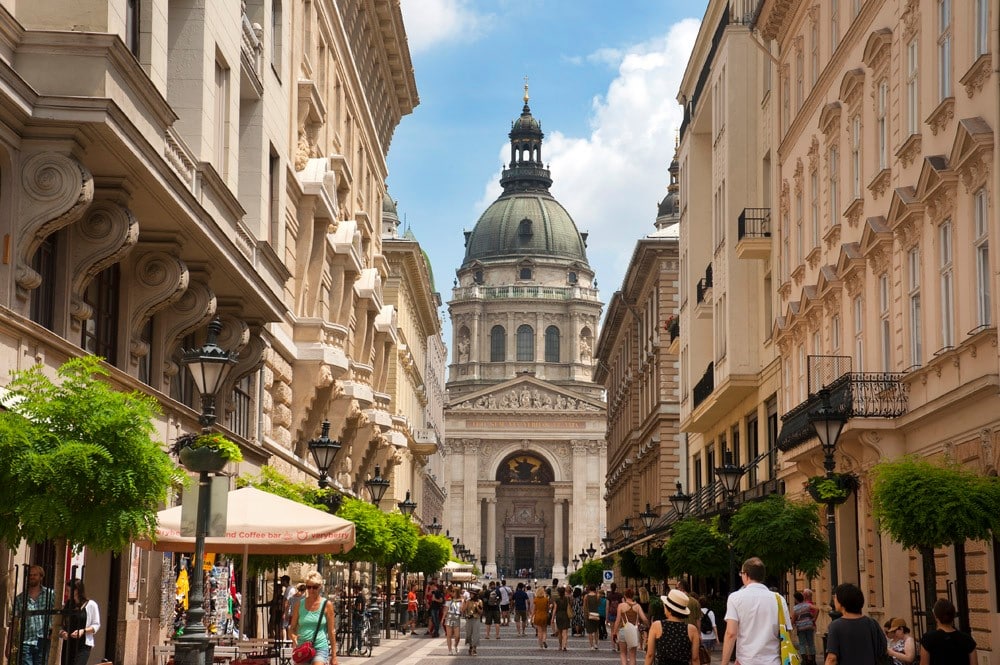 ΒΟΥΔΑΠΕΣΤΗ-ΒΙΕΝΝΗ…ΓΙΑ ΜΙΑ ΠΕΝΘΗΜΕΡΗ ΑΠΟΔΡΑΣΗ ΣΤΙΣ ΩΡΑΙΟΤΕΡΕΣ ΠΟΛΕΙΣ ΤΗΣ ΕΥΡΩΠΗΣ ΠΟΥ ΘΑ ΘΥΜΑΣΤΕ ΓΙΑ ΚΑΙΡΟ…!!!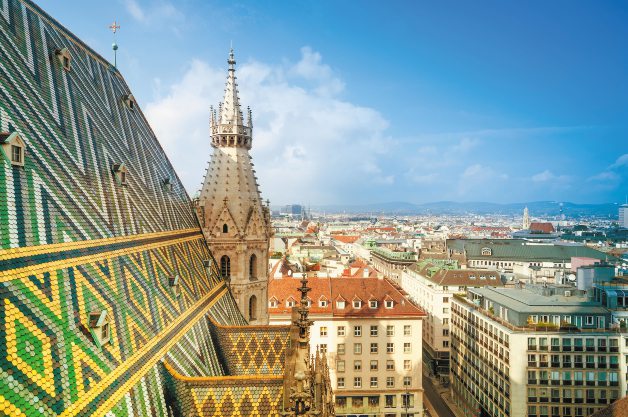 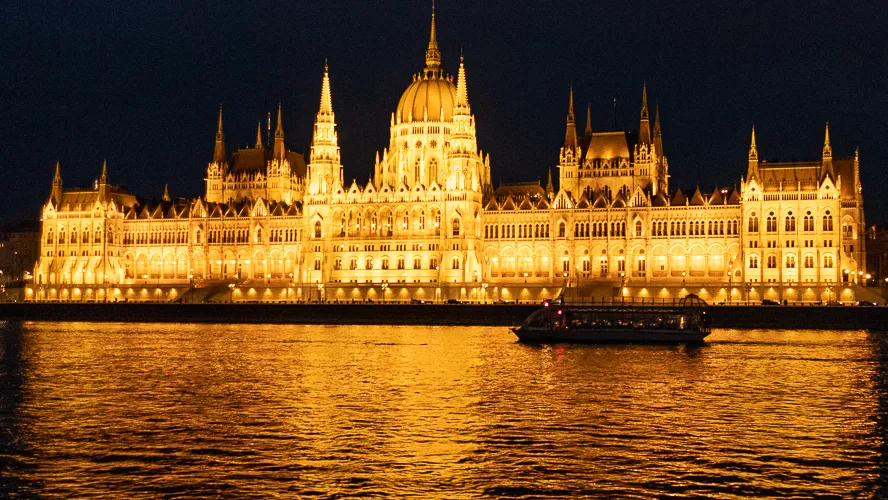 1η ΗΜΕΡΑ: ΑΘΗΝΑ- ΠΤΗΣΗ ΓΙΑ ΜΠΡΑΤΙΣΛΑΒΑ – ΜΕΤΑΦΟΡΑ ΣΤΗ ΒΟΥΔΑΠΕΣΤΗΑφού συγκεντρωθούμε στο αεροδρόμιο θα πάρουμε την πτήση για την Μπρατισλάβα. Μόλις φτάσουμε  θα επιβιβαστούμε στο λεωφορείο μας και   θα μεταφερθούμε στο ξενοδοχείο μας στην Βουδαπέστη , για να παραλάβουμε τα δωμάτια μας. Για το βράδυ σας προτείνουμε κρουαζιέρα στον φωταγωγημένο Δούναβη, με τα εντυπωσιακά κτίρια να δεσπόζουν και τις δύο όχθες του…!!!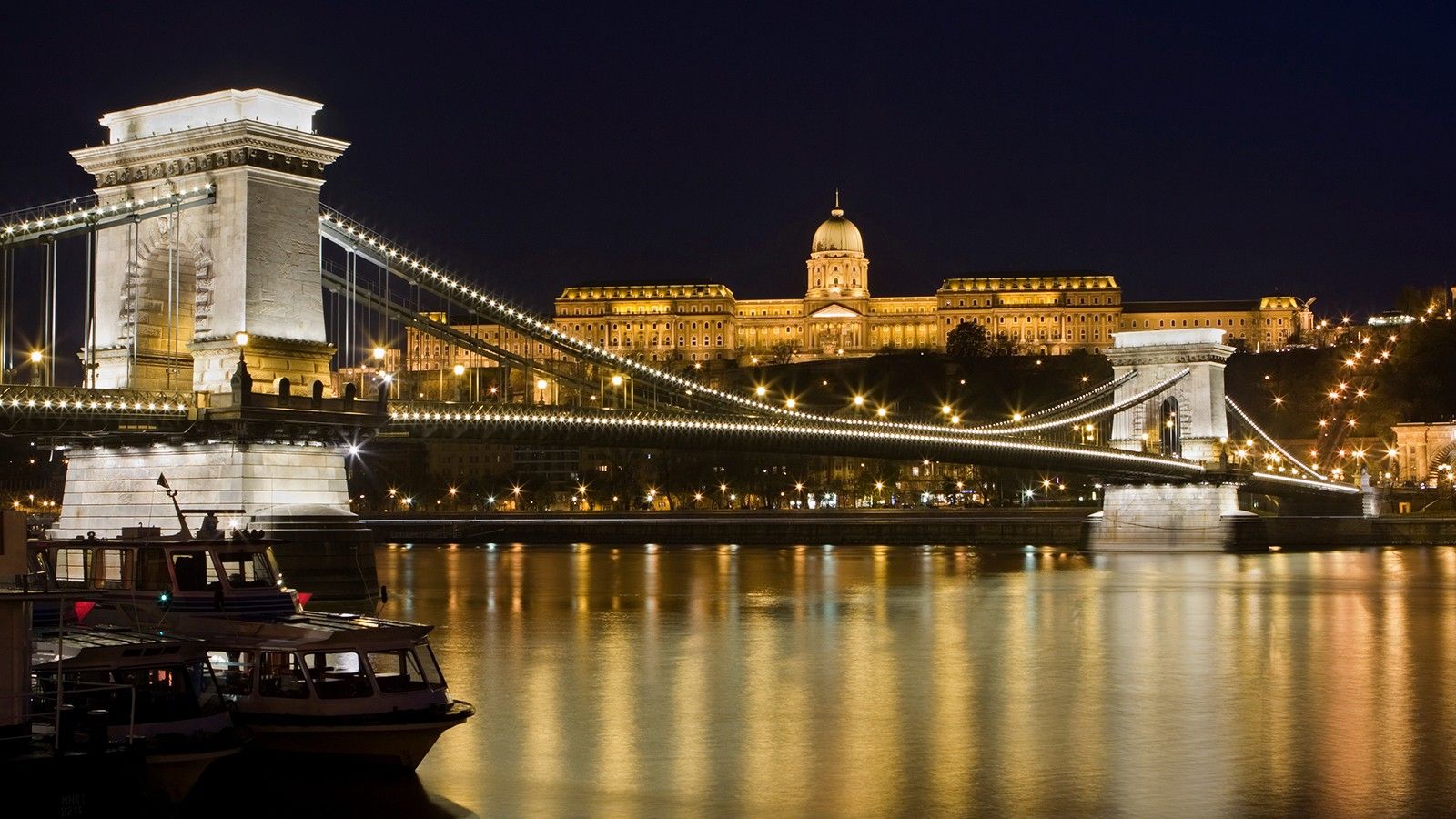 2η ΗΜΕΡΑ: ΞΕΝΑΓΗΣΗ ΠΟΛΗΣ ΚΑΙ ΚΟΙΝΟΒΟΥΛΙΟΥ (ΠΕΡΙΛΑΜΒΑΝΕΤΑΙ Η ΕΙΣΟΔΟΣ)!!!Μετά το πρόγευμα στο ξενοδοχείο μας, θα ξεκινήσουμε την ξενάγησή μας από την Πέστη με την μεγάλη πλατεία των Ηρώων. Εκεί θα συναντήσουμε το εντυπωσιακό άγαλμα του αρχάγγελου Γαβριήλ μια εντυπωσιακή κατασκευή, όπου φιλοξενούνται τα αγάλματα των βασιλιάδων της χώρας. Στη συνέχεια θα επισκεφτούμε τον Καθεδρικό Ναό του Αγίου Στεφάνου η οποία είναι η μεγαλύτερη εκκλησία της Ουγγαρίας. Η εσωτερική της διακόσμηση είναι άκρως εντυπωσιακή καθώς και το παρεκκλήσι του ναού, στο οποίο υπάρχει διατηρημένο το δεξί χέρι του Αγίου. (Περιλαμβάνεται η είσοδος). Έπειτα θα κατευθυνθούμε κατά μήκος του Δούναβη όπου θα θαυμάσουμε τις όμορφες γέφυρες για να φτάσουμε στην πλευρά της Βούδας. Εκεί θα συναντήσουμε το Κάστρο, τον Πύργο των Ψαράδων και την ιστορική εκκλησία του Ματτίας, που δεσπόζει το Βόρειο τμήμα της συνοικίας του Κάστρου. Επόμενος σταθμός μας ο Λόφος του Γκέλλερτ και η Ακρόπολη ‘’Citadella’’ με το άγαλμα της Ελευθερίας και την συγκλονιστική θέα της Βούδας και της Πέστης. Δεν θα παραλείψουμε όμως να ξεναγηθούμε  και στο εντυπωσιακό νεογοτθικό κοινοβούλιο εσωτερικά, το οποίο αποτελεί το σήμα κατατεθέν της πόλης (Περιλαμβάνεται η είσοδος). Με το τέλος της ξενάγησης θα έχετε ελεύθερο χρόνο…όσο για το βράδυ…. σας προτείνουμε να επισκεφτείτε την εβραϊκή συνοικία όπου θα συναντήσετε φοβερό street food στο Karavan. Στο σημείο υπάρχει και ο πάγκος Las Vegan’s από τον οποίο μπορείτε να δοκιμάσετε εξαιρετικά vegan burger!!! Βέβαια, όποιος/όποια ενδιαφέρεται μπορεί να βρει εκεί και ποτό εκτός του φαγητού ή εναλλακτικά στον ίδιο δρόμο να κάνει μια στάση στην Szimpla Kert, μια τεράστια παμπ που αξίζει να δείτε….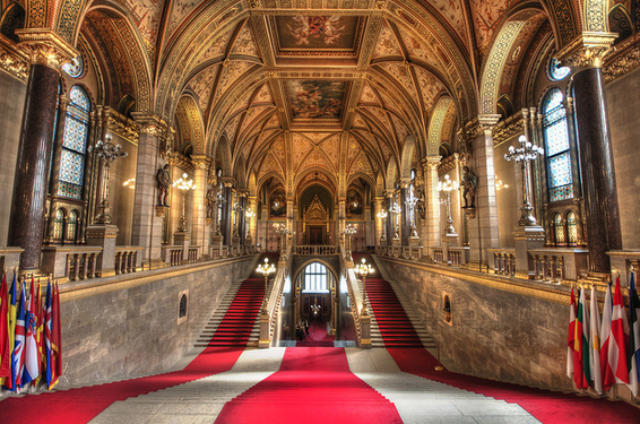 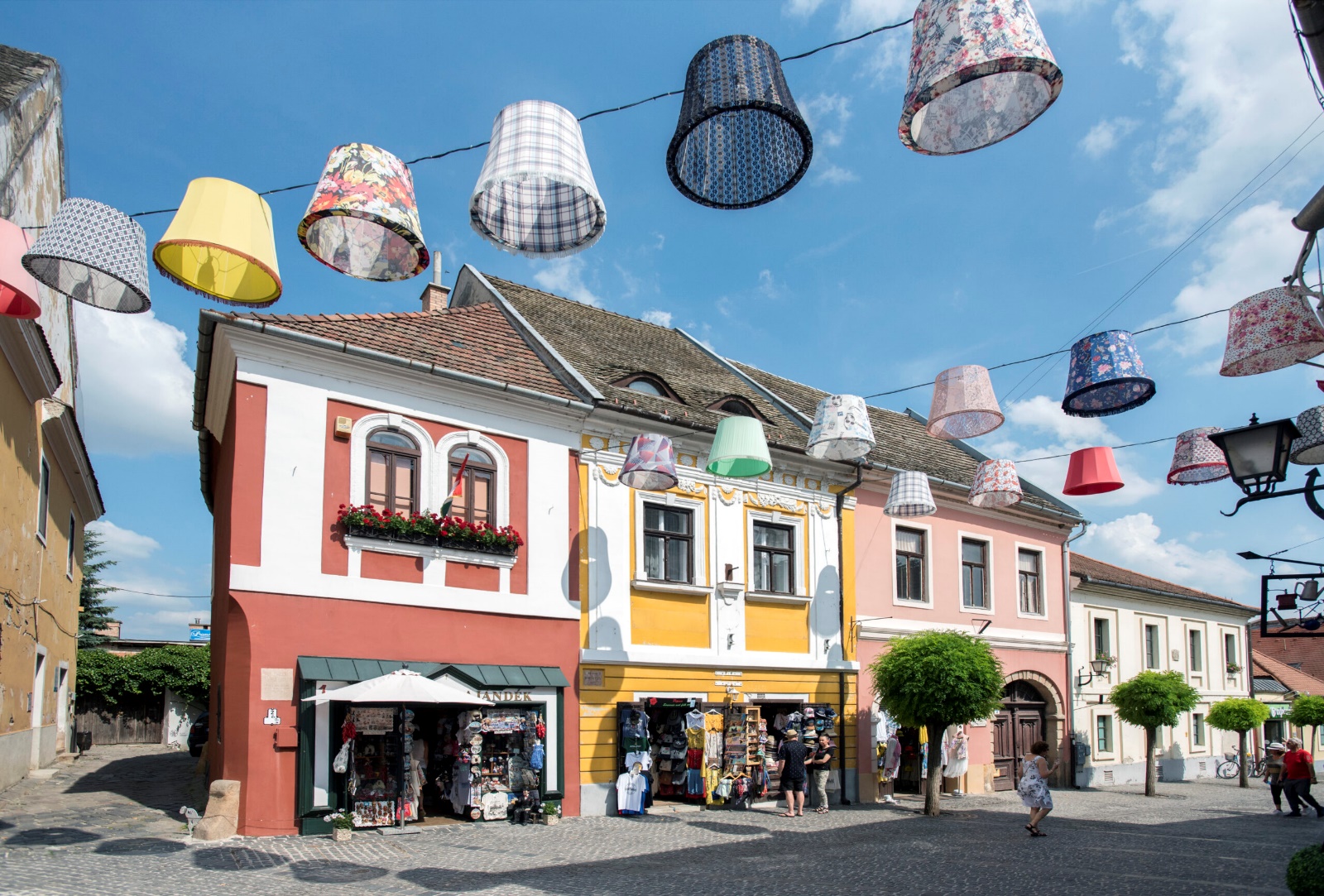 3η  ΗΜΕΡΑ: ΒΟΥΔΑΠΕΣΤΗ – ΠΑΡΑΔΟΥΝΑΒΙΑ ΧΩΡΙΑ – ΒΙΕΝΝΗΜετά το πρόγευμα στο ξενοδοχείου μας θα αναχωρήσουμε για την όμορφη διαδρομή στην Καμπή του Δούναβη. Πρώτος σταθμός το χωριό των καλλιτεχνών, ο Άγιος  Ανδρέας, με τα γραφικά σοκάκια και τα όμορφα τουριστικά καταστήματα. Επίσης,  η περιοχή φημίζεται για τα καλά κρασιά. Κατόπιν, θα συνεχίσουμε για το Βίσενγκραντ, το ιστορικό αξιοθέατο της μαγευτικής Καμπής του Δούναβη. Από το άλλοτε λαμπρό και φημισμένο ανά την Ευρώπη βασιλικό ανάκτορο του, σώζονται μόνο λίγα ερείπια. Η αναγεννησιακού ρυθμού επίσημη αυλή υποδοχής αναστηλώθηκε με βάση τα παλιά σχέδια. Στη συνέχεια θα κατευθυνθούμε προς την πρώτη πρωτεύουσα της Ουγγαρίας, το Έστεργκομ. Θα διασχίσουμε τη γέφυρα που ενώνει τις δύο όχθες του Δούναβη, την Ουγγαρία με την Σλοβακία για να περάσουμε στην πόλη Στούροβο της Σλοβακίας από όπου θα απολαύσουμε το θέαμα που προσφέρει ο Δούναβης και θα εντυπωσιαστούμε από τον Άγιο Στέφανο φωτισμένο στον απέναντι λόφο της Ουγγαρίας. Το απόγευμα θα αναχωρήσουμε για την Βιέννη. Άφιξη στο ξενοδοχείο μας και τακτοποίηση στα δωμάτια μας…..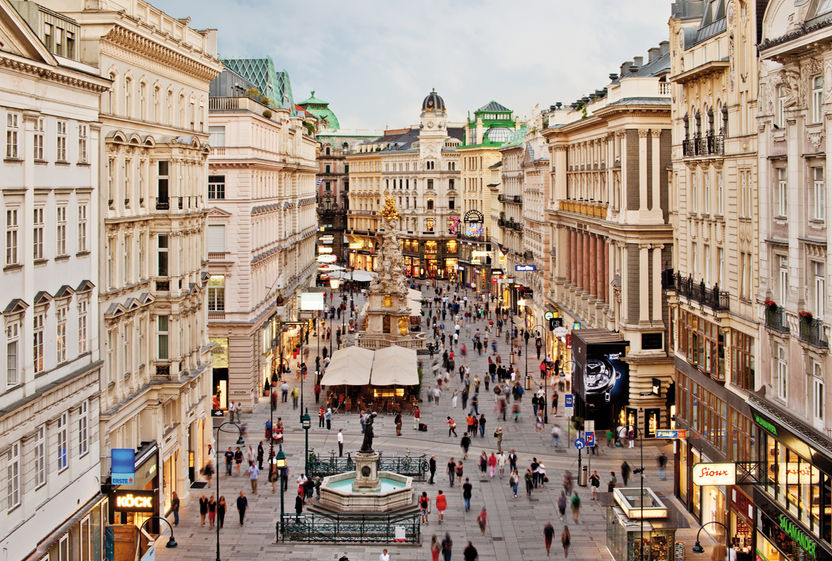 4Η ΗΜΕΡΑ: ΒΙΕΝΝΗ – ΞΕΝΑΓΗΣΗ ΠΟΛΗΣΠρωινό και αναχώρηση για την ξενάγηση της πόλης με τον τοπικό μας ξεναγό. Θα περιηγηθούμε στην περίφημη δακτύλια λεωφόρο (RING) , όπου θα θαυμάσουμε τα πιο σημαντικά αξιοθέατα της Βιέννης, όπως το Δημοτικό Πάρκο, την Όπερα, το τετράγωνο των Μουσείων, την πύλη του Φραγκίσκου Ιωσήφ, το Κοινοβούλιο, το Δημαρχείο, το παλιό Ανακτορικό Θέατρο, το Πανεπιστήμιο και την Εκκλησία του Tάμματος, τη Φωτίφ Kίρχε. Στη συνέχεια, θα καταλήξουμε στον καθεδρικό ναό του Αγίου Στεφάνου και θα περιδιαβούμε την ιστορική συνοικία της ελληνικής παροικίας. Χρόνος ελεύθερος να περπατήσετε στην Κέρντερστράσσε, να απολαύσετε έναν Βιεννέζικο καφέ ή μια ζεστή σοκολάτα σ’ ένα από τα πολλά, παλιά και διάσημα καφέ της πόλης όπως το  Central ή το Landtmann. Επιστροφή στο ξενοδοχείο. Απόγευμα ελεύθερο…. 5Η ΗΜΕΡΑ: ΒΙΕΝΝΗ – ΒΙΕΝΝΕΖΙΚΑ ΔΑΣΗ – ΜΠΑΝΤΕΝ – ΜΠΡΑΤΙΣΛΑΒΑ – ΠΤΗΣΗ ΓΙΑ ΤΗΝ ΑΘΗΝΑΠρωινό στο ξενοδοχείο μας και ελεύθερος χρόνος τον οποίο μπορείτε να αξιοποιήσετε , απολαμβάνοντας μία ζεστή σοκολάτα (heisse schokolade) και δοκιμάζοντας την παραδοσιακή μηλόπιτα (apfelstrudel). Επίσης μπορείτε να ανέβετε στον Πύργο του Δούναβη με καταπληκτική θέα στην ευρύτερη περιοχή ή να νιώσετε παιδί στο ιστορικό Λούνα Παρκ Prater , με σήμα κατατεθέν την περίφημη  Ρόδα που επίσης προσφέρει απλόχερα την θέα στην πόλη.Το μεσημέρι  αναχωρούμε για τα περίχωρα της Βιέννης, τα περίφημα Βιεννέζικα Δάση. Πρώτα θα επισκεφθούμε το μοναστήρι του Τιμίου Σταυρού, το Xαϊλιγκενκρόιτς. Κατόπιν στην τοποθεσία Mάγιερλινγκ, θα δούμε το άλλοτε κυνηγετικό περίπτερο των Αψβούργων, γνωστό από τη θλιβερή ιστορία της αυτοκτονίας του πρίγκιπα Ροδόλφου, τελευταίου διάδοχου του Θρόνου και της Mαρίας Bετσέρα. Τέλος θα κλείσουμε την εκδρομή μας στα προάστια της Βιέννης, με επίσκεψη και γνωριμία της γνωστής λουτρόπολης Mπάντεν , σημαντικό θέρετρο των Αψβούργων. Στη συνέχεια θα μεταφερθούμε   στην πρωτεύουσα της Σλοβακίας όπου θα περιηγηθούμε στο ιστορικό κέντρο της Μπρατισλάβας. Χρόνος ελεύθερος και μεταφορά στο αεροδρόμιο για την πτήση της επιστροφής…..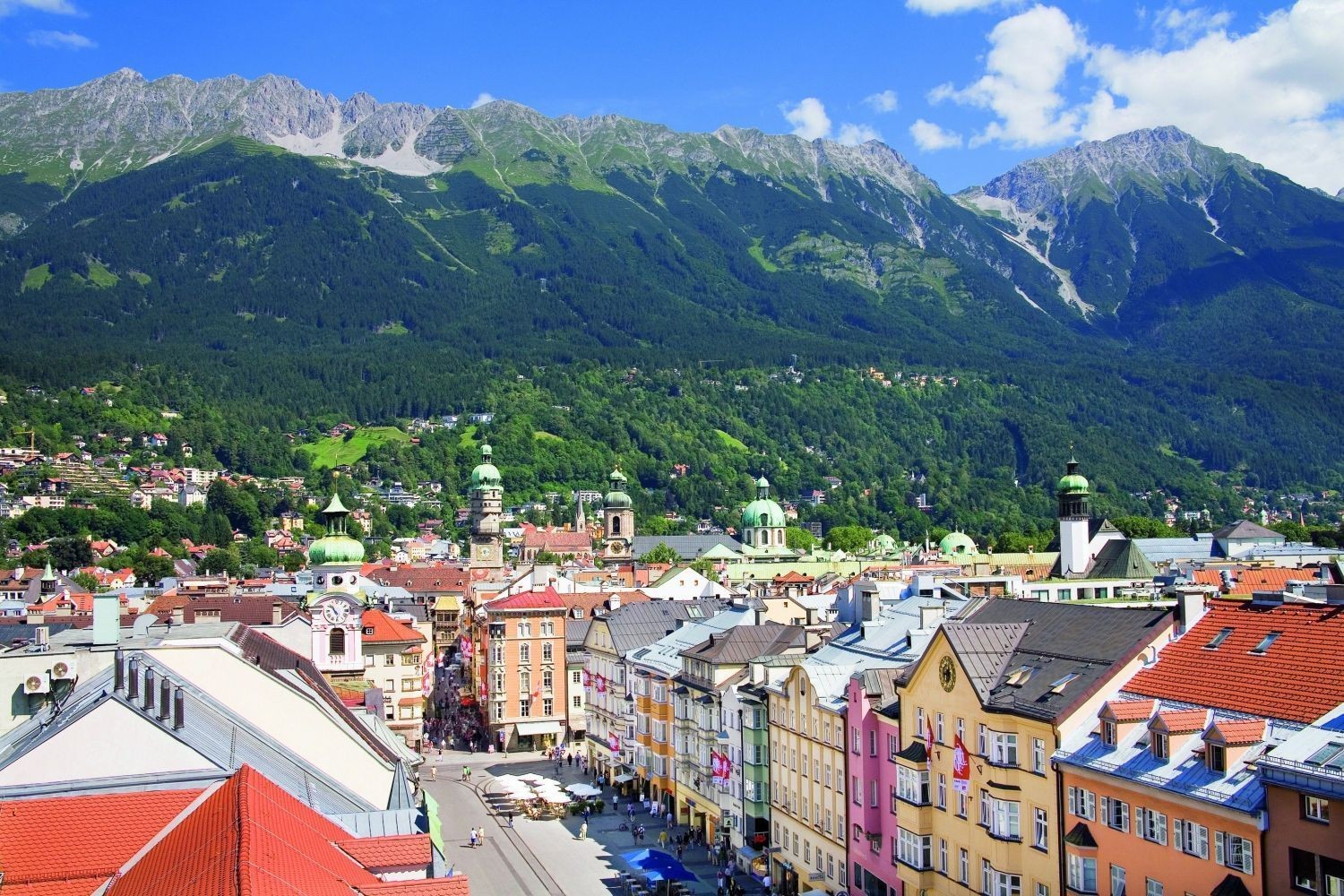 	         ΠΤΗΣΕΙΣΞΕΝΟΔΟΧΕΙO AUSTRIA TREND ANANAS 4*OR SIMILAR&ΞΕΝΟΔΟΧΕΙO NOVOTEL CENTRUM 4*                                                        OR SIMILAR ΠΕΡΙΛΑΜΒΑΝΟΝΤΑΙΑΕΡΟΠΟΡΙΚΑ ΕΙΣΙΤΗΡΙΑ ΑΘΗΝΑ-ΜΠΡΑΤΙΣΛΑΒΑ-ΑΘΗΝΑ ΜΕ ΠΤΗΣΕΙΣ CHARTER ΤΗΣ SKY EXPRESS1 ΑΠΟΣΚΕΥΗ 20 ΚΙΛΩΝ ΚΑΙ ΜΙΑ ΧΕΙΡΑΠΟΣΚΕΥΗ 8 ΚΙΛΩΝ ΑΝΑ ΑΤΟΜΟΜΕΤΑΦΟΡΕΣ ΑΠΟ ΚΑΙ ΠΡΟΣ ΤΑ ΑΕΡΟΔΡΟΜΙΑ 2 ΔΙΑΝΥΚΤΕΡΕΥΣΕΙΣ ΣΤΗΝ BΟΥΔΑΠΕΣΤΗ ΣΕ ΞΕΝΟΔΟΧΕΙΟ 4* ΜΕ ΜΠΟΥΦΕ ΠΡΩΙΝΟ2 ΔΙΑΝΥΚΤΕΡΕΥΣΕΙΣ ΣΤΗΝ BΙΕΝΝΗ ΣΕ ΞΕΝΟΔΟΧΕΙΟ 4* ΜΕ ΜΠΟΥΦΕ ΠΡΩΙΝΟΞΕΝΑΓΗΣΗ ΤΗΣ ΒΟΥΔΑΠΕΣΤΗΣ ΜΕ ΕΛΛΗΝΟΦΩΝΟ ΞΕΝΑΓΟ ΕΙΣΟΔΟΣ ΣΤΟΝ ΚΑΘΕΔΡΙΚΟ ΝΑΟ ΤΟΥ ΑΓΙΟΥ ΣΤΕΦΑΝΟΥ ΞΕΝΑΓΗΣΗ ΣΤΟ ΚΟΙΝΟΒΟΥΛΙΟ ΣΥΜΠΕΡΙΛΑΜΒΑΝΟΜΕΝΗΣ ΤΗΣ ΕΙΣΟΔΟΥΕΚΔΡΟΜΗ ΣΤΑ ΠΑΡΑΔΟΥΝΑΒΙΑ ΧΩΡΙΑ ΞΕΝΑΓΗΣΗ ΤΗΣ ΒΙΕΝΝΗΣ ΜΕ ΕΛΛΗΝΟΦΩΝΟ ΞΕΝΑΓΟ ΕΚΔΡΟΜΗ ΣΤΑ ΒΙΕΝΝΕΖΙΚΑ ΔΑΣΗ ΚΑΙ ΣΤΟ ΜΠΑΝΤΕΝ ΠΕΡΙΗΓΗΣΗ ΣΤΗΝ ΜΠΡΑΤΙΣΛΑΒΑ ΕΛΛΗΝΟΦΩΝΟΣ ΣΥΝΟΔΟΣ-ΞΕΝΑΓΟΣ ΤΑΞΙΔΙΩΤΙΚΗ ΑΣΦΑΛΕΙΑ ΜΕ ΕΠΙΠΛΕΟΝ ΠΑΡΟΧΕΣΕΝΗΜΕΡΩΤΙΚΑ ΕΝΤΥΠΑΔΕΝ ΠΕΡΙΛΑΜΒΑΝΟΝΤΑΙΦΟΡΟΙ ΑΕΡΟΔΡΟΜΙΩΝ/ ΕΠΙΝΑΥΛΟΙ ΚΑΥΣΙΜΩΝ (200 €)ΕΙΣΟΔΟΙ ΜΟΥΣΕΙΩΝ-ΑΝΑΚΤΟΡΩΝ ΚΑΙ ΣΤΑ ΔΙΑΦΟΡΑ ΑΞΙΟΘΕΑΤΑΟΤΙ ΑΝΑΦΕΡΕΤΑΙ ΩΣ ΠΡΟΑΙΡΕΤΙΚΟ Ή ΠΡΟΤΕΙΝΟΜΕΝΟ ΚΑΙ Ο,ΤΙ ΡΗΤΑ ΔΕΝ ΑΝΑΦΕΡΕΤΑΙ ΣΤΑ ΠΕΡΙΛΑΜΒΑΝΟΜΕΝΑ Σημείωση:  
Οι ξεναγήσεις, εκδρομές, περιηγήσεις είναι ενδεικτικές και δύναται να αλλάξει η σειρά που θα πραγματοποιηθούν.Για οποιαδήποτε περαιτέρω πληροφορία θα χαρούμε να σας εξυπηρετήσουμε!!!www.lazaristravel.comΑΝΑΧΩΡΗΣΗ(14/04/2023)              ΕΠΙΣΤΡΟΦΗ(18/04/2023)GQ1404 ATH 13:30- 14:50 BTSGQ1809 BTS 23:55- 03:05 ATHΤΙΜΗ ΑΝΑ ΑΤΟΜΟ ΕΠΙΒΑΡΥΝΣΗ ΜΟΝΟΚΛΙΝΟΥΠΑΙΔΙΚΗ ΤΙΜΗ2-12 ΕΤΩΝ ΣΕ EXTRA ΚΡΕΒΑΤΙ665 €200€                    565€